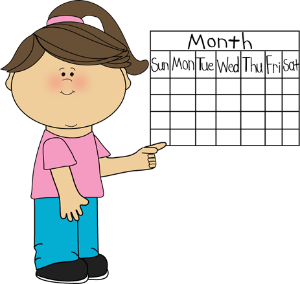 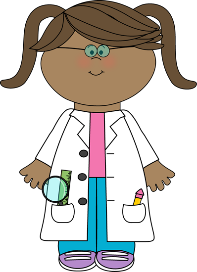 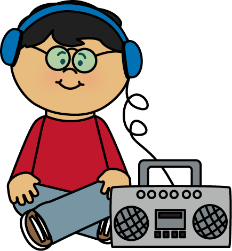 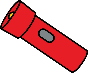 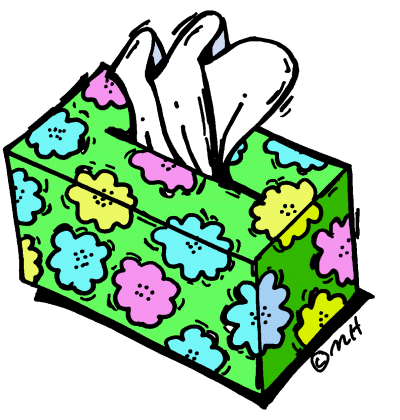 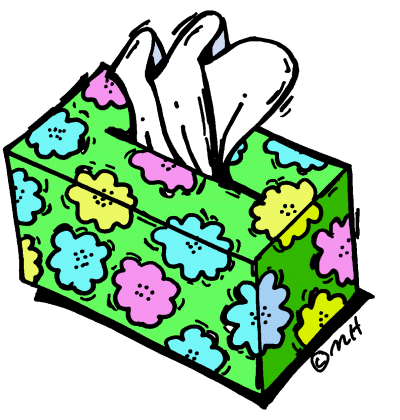 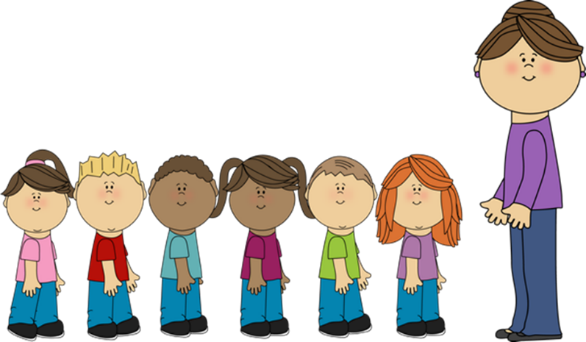 21st OctWorking Bee27th OctTrivia Night at Clarinda Primary School5th NovCurriculum Day                          (No students at school)6th NovMelbourne Cup Public Holiday6th DecChristmas Concert Night10th Dec1/2 Science  Incursion x 2 classes TBC which grades11th Dec1/2 Science  Incursion x 3 classes TBC  which grades21st  DecEnd of Term 4 (12:30pm Assembly 1:30pm Dismissal)